 осуществляется наставническая деятельность в образовательной организации.Наставляемый – участник системы наставничества, который через взаимодействие с наставником и при его помощи и поддержке приобретает новый опыт, развивает необходимые навыки и компетенции, добивается предсказуемых результатов, преодолевая тем самым свои профессиональные затруднения.Куратор – сотрудник образовательной организации, учреждения из числа ее социальных партнеров (другие образовательные учреждения – школы, вузы, колледжи; учреждения дополнительного профессионального образования), который отвечает за реализацию персонализированных (ой) программ(ы) наставничества.Наставничество – форма обеспечения профессионального становления, развития и адаптации к квалифицированному исполнению должностных обязанностей лиц, в отношении которых осуществляется наставничество.Форма наставничества – способ реализации системы наставничества через организацию работы наставнической пары/группы, участники которой находятся в заданной ролевой ситуации, определяемой основной деятельностью и позицией участников.Персонализированная программа наставничества – это краткосрочная персонализированная программа (от 3 месяцев до 1 года), включающая описание форм и видов наставничества, участников наставнической деятельности, направления наставнической деятельности и перечень мероприятий, нацеленных на устранение выявленных профессиональных затруднений наставляемого и на поддержку его сильных сторон.Основными принципами системы наставничества педагогических работников являются:принцип научности - предполагает применение научно-обоснованных методик и технологий в сфере наставничества педагогических работников;принцип системности и стратегической целостности – предполагает разработку и реализацию практик наставничества с максимальным охватом всех необходимых компонентов системы образования на федеральном, региональном, муниципальном уровнях и уровне образовательной организации;принцип легитимности подразумевает соответствие деятельности по реализации программы наставничества законодательству Российской Федерации, региональной нормативно-правовой базе;принцип обеспечения суверенных прав личности предполагает приоритет интересов личности и личностного развития педагога в процессе его профессионального и социального развития, честность и открытость взаимоотношений, уважение к личности наставляемого и наставника;принцип добровольности, свободы выбора, учета многофакторности в определении и совместной деятельности наставника и наставляемого;принцип аксиологичности подразумевает формирование у наставляемого и наставника ценностных отношений к профессиональной деятельности, уважения к личности, государству и окружающей среде, общечеловеческим ценностям;принцип личной ответственности предполагает ответственное поведение всех субъектов наставнической деятельности – куратора, наставника, наставляемого к внедрению практик наставничества, его результатам, выбору коммуникативных стратегий и механизмов наставничества;принцип индивидуализации и персонализации наставничества направлен на сохранение индивидуальных приоритетов в создании для наставляемого индивидуальной траектории развития;принцип равенства признает, что наставничество реализуется людьми, имеющими равный социальный статус педагога с соответствующей системой прав, обязанностей, ответственности, независимо от ролевой позиции в системе наставничества.Система наставничества в системе общего образования ориентирована на реализацию федерального проекта «Современная школа», в системе дополнительного образования – на реализацию федерального проекта «Успех каждого ребенка», что выражается в различных направлениях деятельности, результатах и показателях.Система наставничества подразумевает необходимость совместной деятельности наставляемого и наставника по планированию, реализации, оцениванию и коррекции персонализированной программы наставничества.Участие в системе наставничества не должно наносить ущерба образовательному процессу образовательной организации. Решение об освобождении наставника и наставляемого от выполнения должностных обязанностей для участия в мероприятиях плана реализации персонализированной программы наставничества принимает руководитель образовательной организации в исключительных случаях при условии обеспечения непрерывности образовательного процесса в образовательной организации и замены их отсутствия.Цель, задачи и формы системы (целевой модели) наставничестваЦель системы (целевой модели) наставничества педагогических работников МБОУ СОШ №46 – реализация комплекса мер по созданию эффективной среды наставничества в образовательной организации, способствующей непрерывному профессиональному росту и самоопределению, личностному и социальному развитию педагогических работников, самореализации и закреплению молодых/начинающих специалистов в педагогической профессии.            2.2.Задачи школьной системы (целевой модели) наставничества педагогических работников:содействовать созданию в МБОУ СОШ №46 психологически комфортной образовательной среды наставничества, способствующей раскрытию личностного, профессионального, творческого потенциала педагогов путем проектирования их индивидуальной профессиональной траектории;оказывать педагогическим работникам помощь в освоении цифровой информационно-коммуникативной среды и методическую поддержку;содействовать развитию горизонтальных связей в сфере наставничества на муниципальном и  школьном  уровнях;способствовать развитию профессиональных компетенций педагогов в условиях цифровой образовательной среды путем внедрения в образовательный процесс разнообразных, в том числе реверсивных, сетевых и дистанционных форм наставничества;содействовать увеличению числа закрепившихся в профессии педагогических кадров, в том числе молодых/начинающих педагогов;обеспечивать формирование и развитие профессиональных знаний и навыков педагога, в отношении которого осуществляется наставничество;2.3.В МБОУ СОШ №46 могут применяться разнообразные формы наставничества («педагог – педагог», «руководитель образовательной организации – педагог», «работодатель – студент», «педагог колледжа – молодой педагог образовательной организации» и другие) по отношению к наставнику или группе наставляемых.2.4.Применение форм наставничества выбирается в зависимости от цели персонализированной программы наставничества педагога, имеющихся профессиональных затруднений, запроса наставляемого и имеющихся кадровых ресурсов. Формы наставничества используются как в одном виде, так и в комплексе, в зависимости от запланированных эффектов.Виртуальное (дистанционное) наставничество – дистанционная форма организации наставничества с использованием информационно- коммуникационных технологий, таких, как: видеоконференции, платформы для дистанционного обучения, социальные сети и онлайн-сообщества, тематические интернет-порталы и др. Виртуальное наставничество обеспечивает постоянное профессиональное и творческое общение, обмен опытом между наставником и наставляемым, позволяет дистанционно сформировать пары «наставник – наставляемый», привлечь профессионалов и сформировать банк данных наставников, делает наставничество доступным для широкого круга лиц.Наставничество в группе – форма наставничества, когда один наставник взаимодействует с группой наставляемых одновременно (от двух и более человек).Краткосрочное или целеполагающее наставничество – наставник и наставляемый встречаются по заранее установленному графику для постановки конкретных целей, ориентированных на определенные краткосрочные результаты. Наставляемый должен приложить определенные усилия, чтобы проявить себя в период между встречами и достичь поставленных целей.Реверсивное наставничество – профессионал младшего возраста становится наставником опытного работника по вопросам новых тенденций, технологий, а опытный педагог становится наставником молодого педагога в вопросах методики и организации учебно-воспитательного процесса.Ситуационное наставничество – наставник оказывает помощь или консультацию всякий раз, когда наставляемый нуждается в них. Как правило, роль наставника состоит в том, чтобы обеспечить немедленное реагирование на ту или иную ситуацию, значимую для его подопечного. Скоростное наставничество – однократная встреча наставляемого (наставляемых) с наставником более высокого уровня (профессионалом/компетентным лицом) с целью построения взаимоотношений с другими работниками, объединенными общими проблемами и интересами или обменом опытом. Такие встречи помогают формулировать и устанавливать цели индивидуального развития и карьерного роста на основе информации, полученной из авторитетных источников, обменяться мнениями и личным опытом, а также наладить отношения «наставник – наставляемый» («равный – равному»).Традиционная форма наставничества («один-на-один») – взаимодействие между более опытным и начинающим работником в течение определенного продолжительного времени. Обычно проводится отбор наставника и наставляемого по определенным критериям: опыт, навыки, личностные характеристики и др.Форма наставничества «учитель – учитель» – способ реализации целевой модели наставничества через организацию взаимодействия наставнической пары «учитель-профессионал – учитель, вовлеченный в различные формы поддержки и сопровождения».Форма наставничества «руководитель образовательной организации – учитель» - способ реализации целевой модели наставничества через организацию взаимодействия наставнической пары «руководитель образовательной организации – учитель», нацеленную на совершенствование образовательного процесса и достижение желаемых результатов руководителем образовательной организации посредством создания необходимых организационно-педагогических, кадровых, методических, психолого-педагогических условий и ресурсов.3. Условия и ресурсы для внедрения и реализации региональной системы (целевой модели) наставничестваДля внедрения и реализации школьной системы (целевой модели) наставничества в МБОУ СОШ №46 создаются кадровые, организационно-методические, материально- технические, психолого-педагогические условия и ресурсы, способствующие реализации программ наставничества и направленные на поддержку наставничества педагогических работников в образовательных организациях; оказание консультационной и методической помощи наставникам и наставляемым в разработке «дорожной карты»; изучения, обобщения и распространения положительного опыта работы наставников, обмена инновационным опытом в сфере наставничества. В целях популяризации роста наставника и повышения его статуса рекомендуется применять меры материального (денежного) и нематериального способа стимулирования.Коллективным договором, соглашением, локальными нормативными актами МБОУ СОШ №46 в соответствии с федеральными законами и иными нормативными правовыми актами Российской Федерации  определяются  размеры выплат компенсационного характера, установленных работнику за реализацию наставнической деятельности.Механизмы мотивации предполагают комплекс мероприятий, направленных на повышение общественного статуса наставников, публичное признание их деятельности и заслуг, рост репутации. В целях популяризации роста наставника и повышения его статуса могут быть приняты  следующие меры:организация	и	проведение	школьного фестиваля  наставников «Наставник  года»;поддержку системы наставничества через СМИ.Наставническая деятельность может быть учтена при проведении аттестации, конкурса на занятие вакантной должности, выдвижении на профессиональные конкурсы педагогических работников, в том числе в качестве членов жюри.Среди стимулирующих мер общегосударственного значения можно применить одну из государственных наград Российской Федерации – знак отличия «За наставничество» (вместе с «Положением о знаке отличия «За наставничество»), введенный в соответствии с Указом Президента Российской Федерации от 2 марта 2018 г. № 94 «Об учреждении знака отличия «За наставничество»; ведомственные награды Министерства просвещения России – нагрудные знаки «Почетный наставник» и«Молодость и Профессионализм», учрежденные приказом Министерства просвещения России от 1 июля 2021 г. № 400 «О ведомственных наградах Министерства просвещения Российской Федерации». Способы мотивирования, стимулирования и поощрения наставнической деятельности педагогических работников носят вариативный характер и зависят от конкретных условий.4.Организация системы наставничества (целевой модели) в  МБОУ СОШ №46Наставничество организуется на основании приказа руководителя образовательной организации, утверждающего положение о системе наставничества педагогических работников в образовательной организации (с приложениями: «Положение о системе наставничества педагогических работников в образовательной организации», «Дорожная карта» (план мероприятий) по реализации Положения о системе наставничества педагогических работников в образовательной организации», приказ(ы) о закреплении наставнических пар/групп с письменного согласия их участников на возложение на них дополнительных обязанностей, связанных с наставнической деятельностью).Педагогический работник назначается наставником с его письменного согласия приказом руководителя образовательной организации.Руководитель образовательной организации:осуществляет общее руководство и координацию внедрения системы наставничества (целевой модели) педагогических работников в образовательной организации; издает локальные акты образовательной организации о внедрении системы наставничества (целевой модели) и организации наставничества педагогических работников в образовательной организации;утверждает куратора реализации программ наставничества, способствует отбору наставников и наставляемых, а также утверждает их;утверждает «дорожную карту» (план мероприятий) по реализации Положения о системе наставничества педагогических работников в образовательной организации;издает приказ(ы) о закреплении наставнических пар/групп с письменного согласия их участников на возложение на них дополнительных обязанностей, связанных с наставнической деятельностью;способствует созданию сетевого взаимодействия в сфере наставничества, осуществляет контакты с различными учреждениями и организациями по проблемам наставничества (заключение договоров о сотрудничестве, о социальном партнерстве, проведение координационных совещаний, участие в конференциях, форумах, вебинарах, семинарах по проблемам наставничества ит.п.);способствует организации условий для непрерывного повышения профессионального	мастерства	педагогических	работников, аккумулирования и распространения лучших практик наставничества педагогических работников;применяет механизмы мотивации, предполагающие комплекс мероприятий, направленных на повышение общественного статуса наставников, публичное признание их деятельности и заслуг.Куратор реализации программ наставничества:назначается руководителем образовательной организации из числа заместителей руководителя;своевременно (не менее одного раза в год) актуализирует информацию о наличии в образовательной организации педагогов, которых необходимо включить в наставническую деятельность в качестве наставляемых;предлагает руководителю образовательной организации для утверждения кандидатуры наставников;разрабатывает «дорожную карту» (план мероприятий) по реализации Положения о системе наставничества педагогических работников в образовательной организации;создает банк (персонифицированный учет) наставников и наставляемых;осуществляет описание наиболее успешного и эффективного опыта; осуществляет координацию деятельности по наставничеству с представителями муниципальной системы наставничества, с сетевыми педагогическими сообществами;организует повышение уровня профессионального мастерства наставников;контролирует реализацию персонализированных программ наставничества один раз в квартал;организует совместно с руководителем образовательной организации мониторинг реализации системы наставничества педагогических работников в образовательной организации;осуществляет эффективность и результативность реализации программы наставничества и системы (целевой модели) наставничества в образовательной организации на основании оценки качества процесса реализации программы наставничества и оценки мотивационно-личностного, компетентностного, профессионального роста участников, динамики образовательных результатов;совместно с руководителем образовательной организации  принимает участие в разработке локальных актов и информационно-методического сопровождения в сфере наставничества педагогических работников в образовательной организации;ведет учет сведений о молодых/начинающих специалистах и иных категориях наставляемых и их наставниках; помогает подбирать и закрепляет пары (группы) наставников и наставляемых по определенным вопросам (предметное содержание, методика обучения и преподавания, воспитательная деятельность, организация урочной и внеурочной деятельности, психолого-педагогическое сопровождение наставляемых и наставников и т.п.);разрабатывает, апробирует и реализует персонализированные программы наставничества, содержание которых соответствует запросу отдельных педагогов и групп педагогических работников;принимает участие в разработке методического сопровождения разнообразных форм наставничества педагогических работников;осуществляет подготовку участников персонализированных программ наставничества к мероприятиям: конкурсам профессионального мастерства, форумам, научно-практическим конференциям, фестивалям и т.д.;осуществляет организационно-педагогическое, учебно-методическое обеспечение реализации персонализированных программ наставничества в образовательной организации; участвует в мониторинге реализации персонализированных программ наставничества педагогических работников;совместно с руководителем образовательной организации, куратором реализации программ наставничества участвует в разработке материальных и нематериальных стимулов поощрения наставников;принимает участие в формировании банка лучших практик наставничества педагогических работников, информационном сопровождении персонализированных программ наставничества.Права и обязанности наставникаПрава наставника:привлекать для оказания помощи наставляемому других педагогических работников образовательной организации с их согласия;знакомиться в установленном порядке с материалами личного дела наставляемого или получать другую информацию о лице, в отношении которого осуществляется наставничество;обращаться с заявлением к куратору и руководителю образовательной организации с просьбой о сложении с него обязанностей наставника;осуществлять мониторинг деятельности наставляемого в форме личной проверки выполнения заданий.Обязанности наставника:руководствоваться требованиями законодательства Российской Федерации, региональными и локальными нормативными правовыми актами образовательной организации при осуществлении наставнической деятельности;находиться во взаимодействии со всеми структурами образовательной организации, осуществляющими работу с наставляемым по программе наставничества (предметные кафедры, психологические службы, школа молодого учителя, методический (педагогический) совет и пр.);осуществлять включение молодого/начинающего специалиста в общественную жизнь коллектива, содействовать расширению общекультурного и профессионального кругозора;создавать условия для созидания и научного поиска, творчества в педагогическом процессе через привлечение к инновационной деятельности;содействовать укреплению и повышению уровня престижности преподавательской деятельности, организуя участие в мероприятиях для молодых/начинающих педагогов различных уровней (профессиональные конкурсы, конференции, форумы и др.);участвовать в обсуждении вопросов, связанных с педагогической деятельностью наставляемого, вносить предложения о его поощрении;рекомендовать участие наставляемого в профессиональных региональных и федеральных конкурсах, оказывать всестороннюю поддержку и методическое сопровождение.Права и обязанности наставляемогоПрава наставляемого:систематически повышать свой профессиональный уровень;участвовать в составлении персонализированной программы наставничества педагогических работников;обращаться к наставнику за помощью по вопросам, связанным с должностными обязанностями, профессиональной деятельностью;вносить на рассмотрение предложения по совершенствованию персонализированных программ наставничества педагогических работников образовательной организации;обращаться к куратору и руководителю образовательной организации с ходатайством о замене наставника.Обязанности наставляемого:изучать Федеральный закон от 29 декабря 2012 г. N 273-ФЗ «Об образовании в Российской Федерации», иные федеральные, региональные, муниципальные и локальные нормативные правовые акты, регулирующие образовательную деятельность, деятельность в сфере наставничества педагогических работников;реализовывать мероприятия плана персонализированной программы наставничества в установленные сроки;соблюдать правила внутреннего трудового распорядка образовательной организации;знать обязанности, предусмотренные должностной инструкцией, основные направления профессиональной деятельности, полномочия и организацию работы в образовательной организации;выполнять указания и рекомендации наставника по исполнению должностных, профессиональных обязанностей;совершенствовать профессиональные навыки, практические приемы и способы качественного исполнения должностных обязанностей;устранять совместно с наставником допущенные ошибки и выявленные затруднения;проявлять дисциплинированность, организованность и культуру в работе и учебе;-   учиться у наставника передовым, инновационным методам и формам работы, правильно строить свои взаимоотношения с ним. Подбор и формирование пар «наставник – наставляемый». Основные  подходы к организации взаимодействия «наставник – наставляемый».Наставник и наставляемый – основные субъекты наставнической деятельности в образовательной организации. Запрос на наставничество может исходить как от самого наставляемого, так и от административных работников по результатам работы организации. Запрос на наставничество педагогических работников обновляется ежегодно.Формирование наставнических пар (групп) осуществляется по основным критериям:профессиональный профиль или личный (компетентностный) опыт наставника должны соответствовать запросам наставляемого или наставляемых;у наставнической пары (группы) должен сложиться взаимный интерес и симпатия, позволяющие в будущем эффективно взаимодействовать в рамках программы наставничества.Сформированные на добровольной основе с непосредственным участием куратора, наставников и педагогов, в отношении которых осуществляется наставничество, пары/группы утверждаются приказом руководителя образовательной организации.Основные   подходы    к    организации    взаимодействия    пары«наставник – наставляемый» сводятся к неким правилам-договоренностям, которые принимаются обеими сторонами и обговариваются в самом начале реализации наставнической программы.В образовательной организации в отношении педагогических работников могут быть реализованы различные формы наставничества: «педагог – педагог», «руководитель образовательной организации – педагог»,  «социальный партнер – педагогический работник образовательной организации».Ожидаемые (планируемые) результаты внедрения и реализации школьной   системы (целевой модели) наставничества педагогических работников и возможные рискиВнедрение и реализация школьной системы наставничества (целевой модели) будет способствовать формированию и обеспечению функционирования единой системы научно-методического сопровождения педагогических работников и управленческих кадров. В результате внедрения и реализации системы наставничества будет создана эффективная среда наставничества, включающая:непрерывный	профессиональный	рост,	личностное	развитие	и самореализацию педагогических работников;рост	числа	закрепившихся	в	профессии	молодых/начинающих педагогов;развитие профессиональных перспектив педагогов старшего возраста в условиях цифровизации образования;методическое сопровождение системы наставничества образовательной организации;цифровую информационно-коммуникативную среду наставничества;обмен	инновационным	опытом	в	сфере	практик	наставничества педагогических работников.Результатом	успешной	реализации	персонализированной программы наставничества может быть признано:−	улучшение	образовательных	результатов	и	у	наставляемого,	и	у наставника;−	повышение уровня мотивированности и осознанности наставляемых в вопросах саморазвития и профессионального самообразования;−	степень включенности наставляемого в инновационную деятельность образовательной организации;−	качество и темпы адаптации молодого/менее опытного/сменившего место работы специалиста на новом месте работы;−	увеличение числа педагогов, планирующих	стать наставниками и наставляемыми в ближайшем будущем.При внедрении и реализации системы наставничества (целевой модели) педагогических работников в образовательной  организации возможны следующие риски:отсутствие у некоторых педагогов восприятия наставничества как механизма профессионального роста педагогов;высокая нагрузка на наставников и наставляемых;низкая мотивация наставников, недостаточно высокое качество наставнической деятельности и формализм в выполнении функций наставника;низкая мотивация наставляемых, их стремление противопоставить себя наставникам и их многолетнему опыту.Мониторинг и оценка результатов реализации региональной программы наставничестваМониторинг процесса реализации программ наставничества понимается как система сбора, обработки, хранения и использования информации о программе наставничества и/или отдельных ее элементах.Мониторинг дает возможность четко представлять, как происходит процесс наставничества, какие происходят изменения во взаимодействиях наставника с наставляемым (группой наставляемых), а также какова динамика развития наставляемых и удовлетворенности наставника своей деятельностью.Мониторинг программы наставничества состоит из двух основных этапов: 1) оценка качества процесса реализации программы наставничества; 2) оценка мотивационно-личностного, компетентностного, профессионального роста участников, динамика образовательных результатов.Этап 1. Мониторинг и оценка качества процесса реализации программы наставничестваПервый этап мониторинга направлен на изучение (оценку) качества реализуемой программы наставничества, ее сильных и слабых сторон, качества совместной работы пар или групп «наставник – наставляемый».             Мониторинг помогает выявить как соответствие условий организации программы наставничества  требованиям,   принципам  модели, так и                                                отследить важные показатели качественного изменения  образовательной                                                 организации,  реализующей	программу наставничества,     динамику                                 показателей  социального благополучия внутри 	образовательной  организации,  профессиональное  развитие  педагогического	коллектива	в  практической и научной сферах.Среди задач, решаемых с помощью мониторинга, выделяется сбор и анализ обратной связи от участников и кураторов (метод анкетирования), обоснование требований к процессу реализации программы наставничества, к личности наставника; контроль хода программы наставничества; описание особенностей взаимодействия наставника и наставляемого (группы наставляемых); определение условий эффективной программы наставничества; контроль показателей социального и профессионального благополучия; анализ динамики качественных и количественных изменений отслеживаемых показателей.Результатом успешного мониторинга будет аналитика реализуемой программы наставничества, позволяющая выделить ее сильные и слабые стороны, изменения качественных и количественных показателей социального и профессионального благополучия, расхождения между ожиданиями и реальными результатами участников программы наставничества.Этап 2. Мониторинг и оценка влияния программ на всех участниковВторой этап мониторинга позволяет оценить мотивационно- личностный и профессиональный рост участников программы наставничества. Основываясь на результатах данного этапа, можно выдвинуть предположение о наличии положительной динамики влияния программ наставничества на повышение активности и заинтересованности участников в образовательной и профессиональной деятельности, о снижении уровня тревожности в коллективе, а также о наиболее рациональной и эффективной стратегии дальнейшего формирования пар«наставник – наставляемый».Мониторинг влияния программ наставничества на всех участников направлен на две ключевые цели: 1) глубокая оценка изучаемых личностных характеристик участников программы; 2) анализ и необходимая корректировка сформированных стратегий образования пар «наставник – наставляемый».Среди	задач,	решаемых	на		данном	этапе		мониторинга,	можно выделить: -научное и практическое обоснование требований к процессу  организации программы	наставничества,			к		личности		наставника; -экспериментальное подтверждение необходимости выдвижения описанных в целевой модели требований к личности наставника;- определение условий  эффективной		программы	 наставничества;			- анализ	эффективности предложенных стратегий образования пар и внесение корректировок во все этапы реализации программы в соответствии с результатами;       -сравнение                               характеристик		образовательного	процесса на «входе»	и	«выходе» реализуемой программы;          - сравнение изучаемых личностных характеристик (вовлеченность, активность, самооценка, тревожность и др.) участников программы наставничества на «входе» и «выходе» реализуемой программы.Результатом данного этапа мониторинга являются оценка и динамика развития гибких навыков участников программы; уровня мотивированности и осознанности участников в вопросах саморазвития и профессионального образования; качества адаптации молодого специалиста на потенциальном месте работы; удовлетворенности педагогов собственной профессиональной деятельностью, а также описание психологического климата в школе.Завершение персонализированной программы наставничестваЗавершение персонализированной программы наставничества происходит в случае:завершения плана мероприятий персонализированной программы наставничества в полном объеме;по инициативе наставника или наставляемого и/или обоюдному решению (по уважительным обстоятельствам);по инициативе куратора (в случае недолжного исполнения персонализированной программы наставничества в силу различных обстоятельств со стороны наставника и/или наставляемого – форс-мажора). Изменение сроков реализации персонализированной программы наставничества педагогических работников возможно по обоюдному согласию наставника и наставляемого/наставляемых педагогов. Возможно продление срока реализации персонализированной программы наставничества или корректировка ее содержания (например, плана мероприятий, формы наставничества).Заключительные положенияВ настоящее Положение могут быть внесены изменения и дополнения в соответствии с вновь принятыми законодательными и иными нормативными актами Российской Федерации.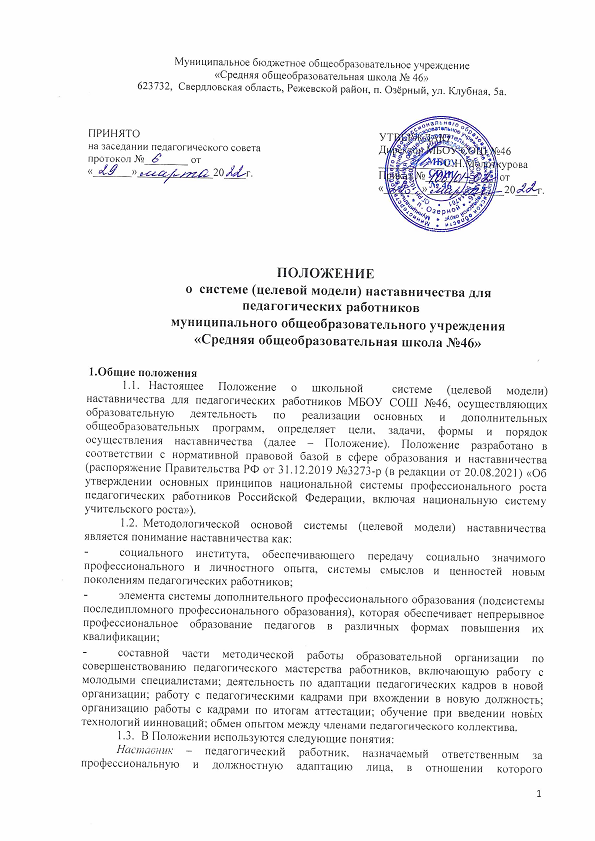 